CURRICULUM VITAE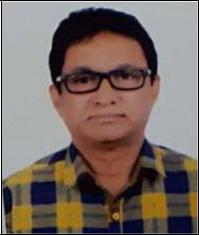 Syed Syed.355478@2freemail.com 	 Information briefed:Major PRO work load known.Job responsibilitiesProfessional experience IV. Personal informationPlease note:My work is not limited to below information.Thank you in advance for reading my CV.All the information required is provided below compressed.New challenges in my work criteria are not new for me.Public Relations OfficerHighly-motivated, personable Public Relations Professional with over 15 years’ experience in keeping up to frequent check on staff's visa, Economic Department related works, DHA, coping with rulesand procedures uncertainty, medical, work permits, emirates ID, timely renewal/ cancellation, processing Labor cards labor contract and all other. Recognized for public image projection methodologies and activities. Efficient communicator with exceptional time management, problem-solving, and analytical skills. Flexible and adaptable to changing priorities. Excellent knowledge of Overall PRO criteriaMAJOR PRO WORKS LOADSDED -- Economic development department: New company trade licenses, trade name , initial approval, LLC, Professional license and all otherMOL -- Labor office related all works: like Quota approval, Offer letter, Labor card renewal, labor cancellation, new cards establishment, modification and all other renewal and cancellation.RTA -- Related: Vehicle renewal, passing, vehicle transfer, Fine payment, Release impound Vehicles, and all otherImmigration Online: New visa, changing profession change, cancellation, establishment of new cards and all otherDHA -- Dubai health authority: Facility establishment, New professionals, Initial approval, final inspection and related all work of renewal and cancellation.Holding PRO cards of: Labor and immigration card of Dubai, Immigration Card of Sharjah, Ras al khaima Immigration card, Jabal Ali Port Custom Card.Port and Custom related jobs: Inspection, Import Export, Vehicle Release, Re-Export, Dry port and all other worksMunicipality and Land Department Related works:  IJARI, Title Deed, Sublease,DEWA: New Connection, Deposits, refund, Cancellation, New meters, clearance certificate, final bill settlements, disconnections and other related workPublic prosecution and Court : Cheque bounce cases, Lost and stolen and other works.Consulate Related work: Applying Oman, KSA, Schengen, Republic of china and all other visasJOB RESPONSIBILITIESClosely keeping eye on rules and procedures of govt. authorities and providing time to time update on any changesMaintaining staff's visa, medical, work permits, emirates ID for timely renewal/cancellation notifying relevant person prior to their date of expiryKeeping updated documents ready all time of company and staffTyping and processing Labor Card & Labor Contract applications and taking updates on any changes from the typing center about typing procedures prior to their expiry dateInforming and clearing fine of any violation updated prior to violation penaltyAssist in all general inquiries on government departmentsProvide administration support as neededSound communication with HR Department always keeps away urgency rush.Day to day reportingApplying Visa’s to Oman, KSA, Schengen, Republic of china and sound knowledge of other countries tooReleasing Impounded vehicles and keeping track on timely report from Confiscate department to avoid delay.Giving General Information of PRO related work when neededHelping fresh recruited employees and present staff with legal information, supporting them on my extent.keeping all documents secure and sound by only presenting to the authorized person when requestedFiling Cheque bounces cases and taking timely updateCOMPUTER EXPERTISESkilled in: Creating reports, Familiar with functioning of online Government websites (example: DHA related all work)Proficient in: MS Windows, Word, Excel, PowerPoint, and OutlookPROFESSIONAL EXPERIENCE1. K&J Power House Equipment L.L.C, Dubai, Sharjah, RAK, Al Ain - UAE| 2014 – Present Public Relations OfficerGovernment authorities on all Labour and immigration rules Updated to HR Department.Schedule and process staff's visa, medical, work permits, emirates ID and ensure timely renewal/ cancellationTyping and processing Labour Card & Labour Contract applicationsRenewal of all Company documents, company vehicles, licenses, staff visa, emirates ID prior to their expiry dateAssist in all general inquiries on government departmentsProvide administration support as needed and custom work and consulate and other related General PRO worksInspection, Import Export, Vehicle Release, Re-Export, Dry port2. Al Khail Medical Center, Dubai, UAE| 2009 –2014 Public relations officer and MarketingDeveloping contracts of Insurance company’sDHA Related all workStaff RecruitmentDistributed press releases as directedMaintained records and perform research activities3. Arabian House Contracting Company, Dubai, UAE| 2005-2009 Public relations officerQuota approval, Labor card renewal, labor cancellationNew visa, changing professionEstablishment of new cardsGeneral PRO WorksImmigration work cancellation work and municipality work4. Cedars Jabal Ali INTL Hospital Dubai, UAE | 2002-2005 Public relations officer•JAFZA•DHA•Marketing•PRO work•Immigration work and labor work•Add approvals5. Novel Trading Company Jabal Ali – Dubai, UAE| 1999-2002 Admin•JAFZA Immigration•Marketing•Public relation•DocumentationEXCELLENCE IN PUBLIC RELATIONSExceptional communication and interpersonal skillsDemonstrated expertise in content management systemProven ability to manage social media metricsExcellent leadership skills and pleasing personalityAbility to manage multiple tasks at the same timeCoordinating skills with HRHigh school / Diploma or equivalentValid Driving License with complete Road knowledgeDECLARATIONI hereby declare everything stated above is true.